TOWN OF 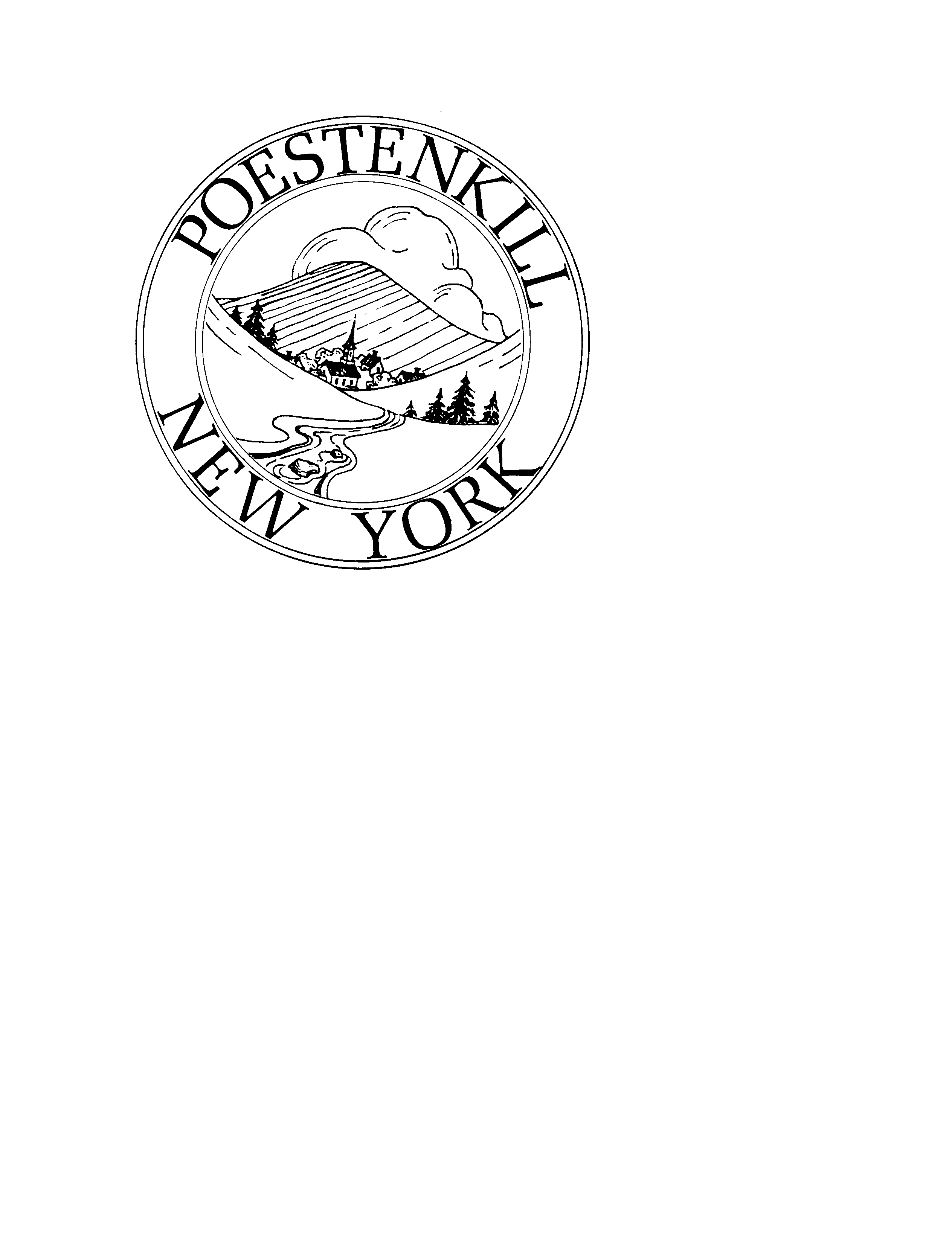  / PLANNING BOARD  PLANNING BOARD AGENDAFebruary 7, 2023 @ 7:00 pm Poestenkill Town Hall7:00	Meeting Opens – Pledge of AllegianceMinutes:	Meeting Minutes from January 3, 2023 and the January 18, 2023.Public Hearing:Patrick Ali – Special Use Permit      	Applicant seeks a Special Use Permit for use of a previous apartment             	connected to his home. Jana and Steve Russo – Minor Subdivision	Applicants are seeking to divide off 1 acre from their property on 10 Stanton 	Ave. Wynantskill to give to their son to build a home.Applicants:Rensselaer Plateau Alliance – Special Use Permit ExtensionApplicant is looking to extend a Special Use Permit for 200 Legenbauer Rd for another 5 years.Ken Voland 	Mr. Voland is proposing 4 duplex units on McKinley Way on an 8.03-acre lot.	Other:	Harvey Teal		to attend February Meeting	Tom Russell		to attend March Meeting	Jeff Briggs		to attend April Meeting